Mare & Foal Nomination Form               				2024   						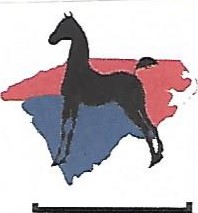 Stallion Nomination:  $ 0 if purchased at the 2023 Carolinas’ Futurity Auction;      $ 75 by June 15 if purchased elsewhereMare and Foal Nomination: Weanling Year Only; $ 75 by June 15Mare and Foal Nomination: Through Two-Year Old; $ 150Mare and Foal Nomination: Through Three-Year Old; $ 225Stallion NameReg. #                Office UseAmount									Subtotal    Mare NameReg #Weanling Name OR Foal DateReg #Sire NameReg #AmountSubtotalSubtotalMare NameReg #Weanling Name OR Foal DateReg #Sire NameReg #AmountSubtotalSubtotalMare NameReg #Weanling Name OR Foal DateReg #Sire NameReg #AmountSubtotalSubtotal